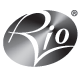 Rio – DHFN – Aromatický difuzér a noční světlo		                                        				                 ČeskyNávod k použitíUPOZORNĚNÍDůkladně si přečtěte všechny pokyny a uchovávejte je pro budoucí použití.• NEPOUŽÍVEJTE tento spotřebič, pokud nefunguje správně nebo pokud spadl nebo byl poškozen.• Tento spotřebič musí být napájen pouze bezpečným velmi nízkým napětím, které odpovídá označení na spotřebiči.• NEPOUŽÍVEJTE toto zařízení, pokud nefunguje správně. Pokud je napájecí kabel poškozen, musí být vyměněn výrobcem nebo jeho servisním zástupcem nebo podobně kvalifikovanou osobou, aby se předešlo nebezpečí.POPIS PŘÍSTROJE	UVEDENÍ DO PROVOZUSPECIFIKACEZÁKAZNICKÁ PÉČEMáte-li jakékoliv dotazy, kontaktujte nás na adrese: www.online@riobeauty.comGARANCEChcete-li zaregistrovat svou dvouletou záruku online, navštivte: www.riobeauty.com/warranty_online.htmLIKVIDACESměrnice o odpadech z elektrických a elektronických zařízení (WEEE) (2012 / 19 / EU) byla zavedena k recyklaci výrobků za použití nejlepších dostupných technologií využití a recyklace s cílem minimalizovat dopad na životní prostředí, ošetřit jakékoliv nebezpečné látky a zabránit rostoucí skládce. Tento výrobek je klasifikován jako elektrická nebo elektronická zařízení, proto se ujistěte, že po skončení životnosti tohoto výrobku je likvidován správným způsobem v souladu s požadavky místních orgánů. NESMÍ být likvidován s domácím odpadem.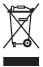 KONTAKT NA SERVISNÍ STŘEDISKO:			Výhradní dovozce a distributor pro ČR a SK:		BORGY CZ, a. s.						
Reklamace / servis						
Zápy 4 (areál RTK)							250 01 Zápy		Česká republika
Tel.: +420 326 320 662	E-mail: reklamace@borgy.cz
www.borgy.czRio – DHFN – Aromatický difuzér a nočné svetlo		                                        			                 SlovenskyNávod na použitieUPOZORNENIEDôkladne si prečítajte všetky pokyny a uchovajte ich pre budúce použitie.• NEPOUŽÍVAJTE tento spotrebič, ak nefunguje správne alebo ak spadol alebo bol poškodený.• Tento spotrebič musí byť napájaný iba bezpečným veľmi nízkym napätím, ktoré zodpovedá označenie na spotrebiči.• NEPOUŽÍVAJTE toto zariadenie, ak nefunguje správne. Ak je napájací kábel poškodený, musí byť vymenený výrobcom alebo jeho servisným zástupcom alebo podobne kvalifikovanou osobou, aby sa predišlo nebezpečenstvu.POPIS PRÍSTROJA	UVEDENÍ DO PREVÁDZKYŠPECIFIKÁCIA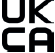 ZÁKAZNÍCKA STAROSTLIVOSŤAk máte akékoľvek otázky, kontaktujte nás na adrese: www.online@riobeauty.comGARANCIAAk chcete zaregistrovať svoju dvojročnú záruku online, navštívte: www.riobeauty.com/warranty_online.htmLIKVIDÁCIASmernica o odpade z elektrických a elektronických zariadení (WEEE) (2012/19 / EÚ) bola zavedená na recykláciu výrobkov za použitia najlepších dostupných technológií využitia a recyklácie s cieľom minimalizovať dopad na životné prostredie, ošetriť akékoľvek nebezpečné látky a zabrániť rastúcej skládke. Tento výrobok je klasifikovaný ako elektrické alebo elektronické zariadenie, preto sa uistite, že po skončení životnosti tohto výrobku je likvidovaný správnym spôsobom v súlade s požiadavkami miestnych orgánov. NESMIE byť likvidovaný s domácim odpadom.KONTAKT NA SERVISNÉ STREDISKO:			Výhradný dovozca a distribútor pre ČR a SK:		BORGY CZ, a. s.						
Reklamácie / servis						
Zápy 4 (areál RTK)							250 01 Zápy		Česká republika
Tel.: +420 326 320 662	E-mail: reklamace@borgy.cz
www.borgy.cz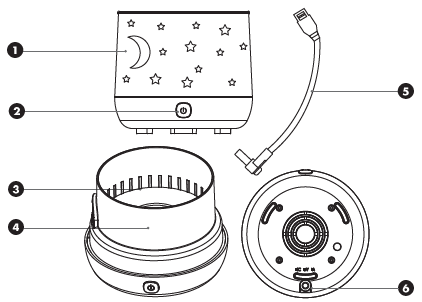 ❶ Kryt / LED světelný displej❷ Tlačítko napájení❸ Maximální hladina vody❹ Nádrž na vodu❺ USB kabel❻ ZásuvkaSejměte kryt. 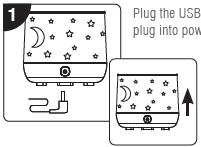 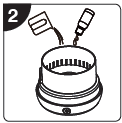 Opatrně naplňte vodou.Poznámka: Nenaplňujte horkou vodu ani nepřekračujte maximální hladinu vody.Volitelné: Přidejte 3-5 kapek éterického oleje.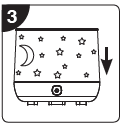 Vraťte kryt a připojte kabel USB k napájecímu zdroji.Poznámka: Jednotka se automaticky zapne a proběhne světelnou sekvencí.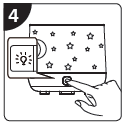 Funkce tlačítka napájení:Stiskněte jednou: zapněte mlhu a změňte barvy.Stiskněte dvakrát: opravte aktuální barvu světla.Stiskněte třikrát: mlha zapnuta, světlo zhasnuto.Stiskněte čtyřikrát: mlha vypnuta, světlo zhasnutoChcete-li vypnout během používaného režimu mlhy / světla, stiskněte na tři sekundy.Poznámka: Mlha přestane fungovat, když se voda vyčerpá. Světla zůstanou rozsvícená.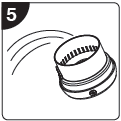 Nádržku na vodu důkladně vypusťte a opláchněte.Otřete a osušte čistým měkkým hadříkem nebo papírovým ručníkem.Funkce tlačítka napájení:Stiskněte jednou: zapněte mlhu a změňte barvy.Stiskněte dvakrát: opravte aktuální barvu světla.Stiskněte třikrát: mlha zapnuta, světlo zhasnuto.Stiskněte čtyřikrát: mlha vypnuta, světlo zhasnutoChcete-li vypnout během používaného režimu mlhy / světla, stiskněte na tři sekundy.Poznámka: Mlha přestane fungovat, když se voda vyčerpá. Světla zůstanou rozsvícená.Model:DHNT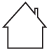 Tento výrobek je určen pouze pro vnitřní použití.Vstupní napětí:	5,0V  1000mA  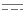 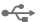 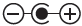 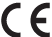 Tento produkt je v souladu s platnou legislativou EU o produktech.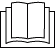 Před použitím si pečlivě přečtěte tyto pokyny a poté je uschovejte pro budoucí použití.Pozitivní středový kolík zásuvky. ❶ Kryt / LED svetelný displej❷ Tlačidlo napájania❸ Maximálna hladina vody❹ Nádrž na vodu❺ USB kábel❻ ZásuvkaOdstráňte kryt. Opatrne naplňte vodou.Poznámka: Nenaplňujte horúcou vodu ani neprekračujte maximálnu hladinu vody.Voliteľné: Pridajte 3-5 kvapiek éterického oleja.Vráťte kryt a pripojte kábel USB k napájaciemu zdroju.Poznámka: Jednotka sa automaticky zapne a prebehne svetelnou sekvenciou.Funkcia tlačidla napájania:Stlačte raz: zapnite hmlu a zmeňte farby.Stlačte dvakrát: opravte aktuálne farbu svetla.Stlačte trikrát: hmla zapnutá, svetlo zhasnuté.Stlačte štyrikrát: hmla vypnutá, svetlo zhasnutéAk chcete vypnúť počas používaného režimu hmly / svetla, stlačte na tri sekundy.Poznámka:Hmla prestane fungovať, keď sa voda vyčerpá.Svetlá zostanú rozsvietené.Nádržku na vodu dôkladne vypustite a opláchnite.Utrite a osušte čistou mäkkou handričkou alebo papierovým uterákom.Funkcia tlačidla napájania:Stlačte raz: zapnite hmlu a zmeňte farby.Stlačte dvakrát: opravte aktuálne farbu svetla.Stlačte trikrát: hmla zapnutá, svetlo zhasnuté.Stlačte štyrikrát: hmla vypnutá, svetlo zhasnutéAk chcete vypnúť počas používaného režimu hmly / svetla, stlačte na tri sekundy.Poznámka:Hmla prestane fungovať, keď sa voda vyčerpá.Svetlá zostanú rozsvietené.Model:DHNTTento výrobok je určený len pre vnútorné použitie.Vstupné napätie:	5,0V  1000mA  Tento produkt je v súlade s platnou legislatívou EÚ o produktoch.Pred použitím si pozorne prečítajte tieto pokyny a potom ich uschovajte pre budúce použitie.Pozitívny stredový kolík zásuvky.